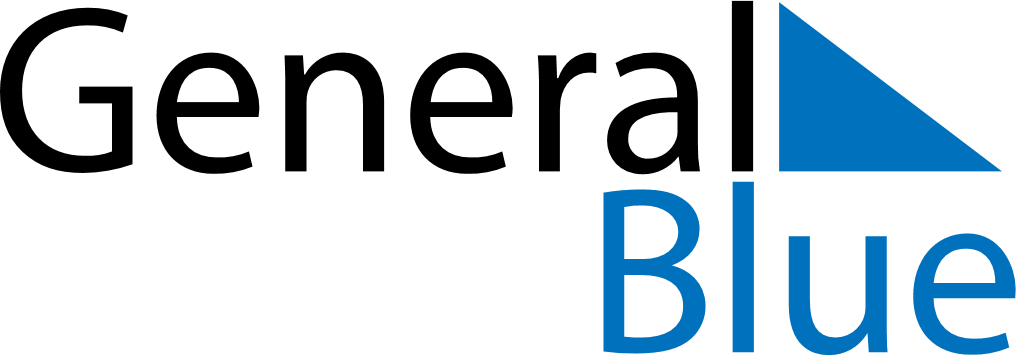 February 2019February 2019February 2019Christmas IslandChristmas IslandMONTUEWEDTHUFRISATSUN12345678910Chinese New Year111213141516171819202122232425262728